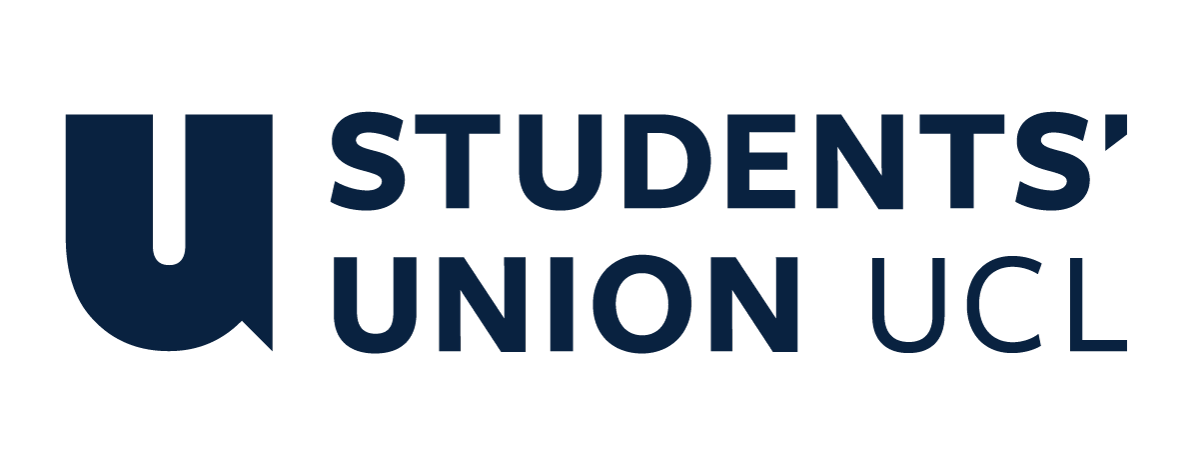 The Constitution of Students’ Union UCL Men’s Hockey ClubNameThe name of the club/society shall be Students’ Union UCL Men’s Hockey Club.The club/society shall be affiliated to Students’ Union UCL.Statement of IntentThe constitution, regulations, management and conduct of the club/society shall abide by all Students’ Union UCL policy, and shall be bound by the Students’ Union UCL Memorandum & Articles of Association, Byelaws, Club and Society Regulations and the club and society procedures and guidance – laid out in the ‘how to guides’.The club/society stresses that it abides by Students’ Union UCL Equal Opportunities Policies, and that club/society regulations pertaining to membership of the club/society or election to the club/society shall not contravene this policy.2.3      The club further stresses its duty to ensure the existence of an open and inclusive culture, where all            members, regardless of their identity, are treated equally and have the same quality of experience            for the entirety of their membership period. 2.3.1   All students, upon confirmation of their membership to the club, are required to adhere to this             policy for the period of their membership. 2.3.2   Any member, who does not adhere to this policy, will be subject to internal disciplinary proceedings               and may be referred to the Union. 2.3.3   It is finally the responsibility of the Committee to enact any necessary action to fulfil this obligation,             and they are collectively accountable to the membership, who shall have the right, upon        presentation of a petition signed by at least one half of the total club membership, to call an EGM to raise their concerns.The Club and Society Regulations can be found on the following webpage: http://studentsunionucl.org/content/president-and-treasurer-hub/rules-and-regulations.The Society CommitteePresidentThe president’s primary role is laid out in section 5.7 of the Club and Society Regulations.3.2      Shall represent the club and shall be responsible for making sure that the club is run according to its            constitution, the Students’ Union UCL Club and Society regulations, Good Practice Guidelines, and            Standing Orders of Students’ Union UCL.3.3       It is the responsibility of the President to call General Meetings of the club, and organise proper            elections for the following year’s committee, in accordance with Club and Society Regulations.3.4      Shall be the primary point of communication between the Union and the club members. It is            therefore required that they attend the relevant Union Committees.TreasurerThe treasurer’s primary role is laid out in section 5.8 of the Club and Society Regulations.3.6      Shall carry out the daily financial duties of the club and is responsible to the union for             club/society finances to the membership. 3.7      Shall keep current accurate financial information. The Treasurer is responsible for all financial    transactions of the club ensuring that these are made through the Union Finance Department; only the Treasurer, or in his absence the President, may authorise withdrawals or expenditure from the club accounts. 3.8      Shall maintain a club account book.Welfare OfficerThe welfare officer’s primary role is laid out in section 5.9 of the Club and Society Regulations.Additional Committee Members 1st XI Captain2nd XI Captain3rd XI CaptainMixed XI CaptainSocial Secretary (I)Social Secretary (II)Fitness SecretaryVolunteering and Community Outreach Secretary Kit SecretaryChairmanFitness SecretaryMarketing Secretary Committee ManagementManagement of the club/society shall be vested in the club/society committee which will endeavour to meet regularly during term time (excluding UCL reading weeks) to organise and evaluate club/society activities.Office shall be held from the day after the last day of Term 3 to the last day of Term 3 of the following academic yearAll committee must be members of the club/society and therefore must pay the full membership fee at the start of the year. They must also be current students on a full or part time course at UCL.No committee member shall hold more than one post during each academic yearAn outgoing member may be eligible for re-election should they remain a member of the clubThe committee members shall perform the roles as described in section 5 of the Students’ Union UCL Club and Society Regulations.Committee members are elected to represent the interests and well-being of club/society members and are accountable to their members. If club/society members are not satisfied by the performance of their representative officers they may call for a motion of no-confidence in line with the Students’ Union UCL Club and Society Regulations.Terms, Aims and ObjectivesThe club/society shall hold the following as its aims and objectives.The club/society shall strive to fulfil these aims and objectives in the course of the academic year as its commitment to its membership.The core activities of the club/society shall be: To provide its members with regular competitive and non-competitive hockey matches as well as   training for people of all sporting ability, regardless of their identity.The main activities shall include matches and training every week of term.The playing colours of the club shall be sky blue and purple.There shall be weekly events social events, including after matches and training.There will be one formal ‘Ball’ during the yearThere will be an international tour at the end of the summer term.In addition, the club/society shall also strive to organise other activities for its members where           possible:A domestic tour that lasts 2 to 3 days during the yearThe Annual General MeetingThe AGM shall be held during the second term of the academic year, and shall have as its main business:5.1.1   The presentation of the Officers Reports for the past year.5.1.2   The election of the Committee for the next session.An agenda giving notice of the AGM must be circulated to all club members at least a week in advance.Nominations for club officers must be posted at least a week in advance of the AGM and closed before the meeting.5.3.1   In the event of there being no nomination for a post within the stipulated time then nominationsmay be accepted at the AGM.5.4      The quorum of the AGM shall be 30% of the full membership of the club. If this limit is not reached, no decision taken by the meeting will be official unless it has been ratified by Activities Board.The meeting should be chaired by the President of the club or by any person that the meeting seesfit, provided that they are a member of the club, and a full member of the Union.In the event that no person is voted into a post or of resignation from a position, the President willundertake the duties until such time as the post is filled.
Resignations6.1      If any of the club’s principal officers choose to resign before the end of their term of office they should consult with the rest of the committee and then they must approach the Student Activities Officer   for advice before they stand down.6.2     An Extraordinary General Meeting (EGM) must be held, and, upon election, the new principal officer   mustsign, if applicable, an acting President/Treasurers contract and attend a brief training session with theStudent Activities Officer.6.3     If another committee member wishes to resign, an EGM must be held and a new member elected.Health and SafetyThe club acknowledges its duty of care to its members and will abide by Students’ Union UCL Health   and Safety policy.The ConstitutionThis constitution shall be binding on the club officers and shall only be altered by consent of two-thirds majority of the full members present at a club general meeting. The Activities Zone shall approve any such alterations.This constitution has been approved and accepted as the Constitution for the Students’ Union UCL Men’s Hockey Club. By signing this document, the president and treasurer have declared that they have read and abide by the Students’ Union UCL Club and Society Regulations.President name:Saiff HamidPresident signature:Saiff HamidDate:28/06/2021Treasurer name:Toby MarmionTreasurer signature:Toby MarmionDate:28/06/2021